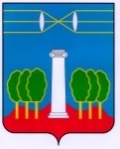 СОВЕТ ДЕПУТАТОВГОРОДСКОГО ОКРУГА КРАСНОГОРСКМОСКОВСКОЙ ОБЛАСТИР Е Ш Е Н И Еот 21.12.2023 №81/5О награждении Почетными грамотами и Благодарственными письмами сотрудников Территориального управления №1 ГКУ МО «Мособлпожспас»За инициативу и усердие, умелые, профессиональные и решительные действия в экстремальных условиях при ликвидации чрезвычайных ситуаций и в связи с празднованием Дня спасателя Российской Федерации, Совет депутатов РЕШИЛ:1. Наградить Почетными грамотами Совета депутатов городского округа Красногорск с вручением памятных сувениров сотрудников Территориального управления №1 ГКУ МО «Мособлпожспас»:- Колчина Виталия Михайловича – начальника караула 310-ой пожарно-спасательной части;- Кузнецова Александра Борисовича – командира отделения отдельного поста 227-ой пожарно-спасательной части (специальной).2. Наградить Благодарственными письмами Совета депутатов городского округа Красногорск с вручением памятных сувениров сотрудников Территориального управления №1 ГКУ МО «Мособлпожспас»: - Белова Ивана Петровича – водителя (пожарной техники) 310-ой пожарно-спасательной части; 	- Красовского Алексея Сергеевича – пожарного 310-ой пожарно-спасательной части; 	- Крымченко Руслана Сергеевича – спасателя 227-ой пожарно-спасательной части (специальной);- Мирлос Олесю Анатольевну – диспетчера 310-ой пожарно-спасательной части»;- Мостова Валентина Алексеевича – командира отделения 310-ой пожарно-спасательной части;- Пастушенко Ивана Сергеевича – начальника караула отдельного поста 227-ой пожарно-спасательной части (специальной);- Чебыкина Алексея Васильевича – водителя (пожарной техники) отдельного поста 227-ой пожарно-спасательной части (специальной).ПредседательСовета депутатов                                                          			С.В. ТрифоновРазослать: в дело, ГКУ МО «Мособлпожспас»